Уважаемые работники культуры! От всей души поздравляю Вас с профессиональным праздником-с днем работников культуры России.В вашей профессии нет и не может быть случайных или равнодушных людей. Вы являетесь носителями духа просвещения и прогресса и с честью несёте свою благородную миссию .Ваши знания и опыт в сочетании с творческой устремленностью содействуют развитию культурной и духовной жизни нашей России. Благодарю вас за подвижнический труд, искреннюю преданность профессии и служение российской культуре. Сердечно желаю вам здоровья, успехов, процветания, новых вдохновенных творческих свершений. Пусть всегда вам сопутствует удача.Глава администрации Красноярского сельского поселения -Плутенко Е.А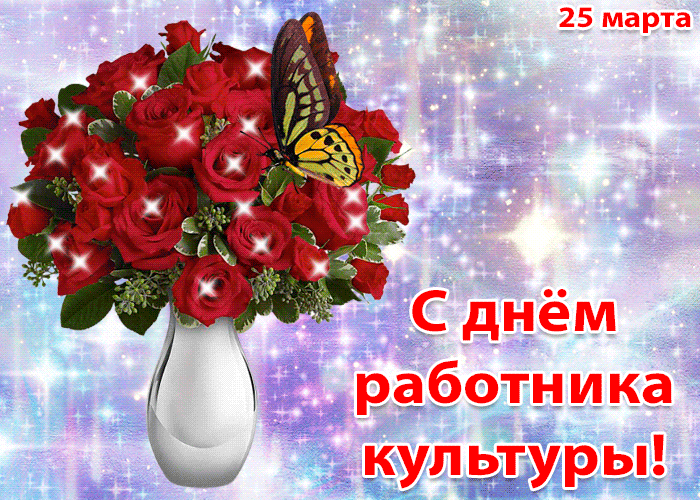 